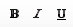 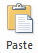 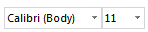 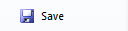 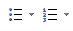 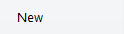 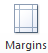 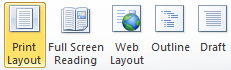 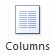 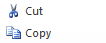 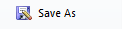 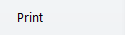 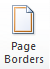 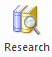 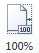 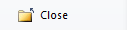 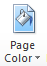 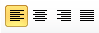 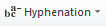 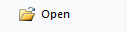 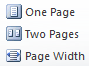 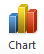 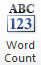 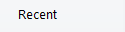 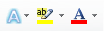 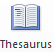 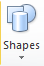 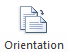 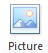 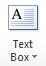 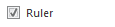 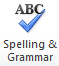 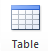 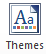 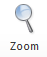 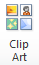 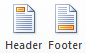 Command Match for MS Word!Drag the commands below the table to the correct Ribbon Tab. Click on each actual ribbon tab above to find the right match. The blue boxes under Review and View are left blank.Command Match for MS Word!Drag the commands below the table to the correct Ribbon Tab. Click on each actual ribbon tab above to find the right match. The blue boxes under Review and View are left blank.Command Match for MS Word!Drag the commands below the table to the correct Ribbon Tab. Click on each actual ribbon tab above to find the right match. The blue boxes under Review and View are left blank.Command Match for MS Word!Drag the commands below the table to the correct Ribbon Tab. Click on each actual ribbon tab above to find the right match. The blue boxes under Review and View are left blank.Type your name hereMs. Wiley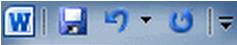 FileHomeInsertPage LayoutReviewView